«Любовь к Родине»Благополучия во всем!Быть в настроении боевом!Вперед идти, все успевать, Побед немало одержать!Пусть будет счастья жизнь полна, успешны планы и дела!B удачу верить и в себя!С Днем 23 февраля!!!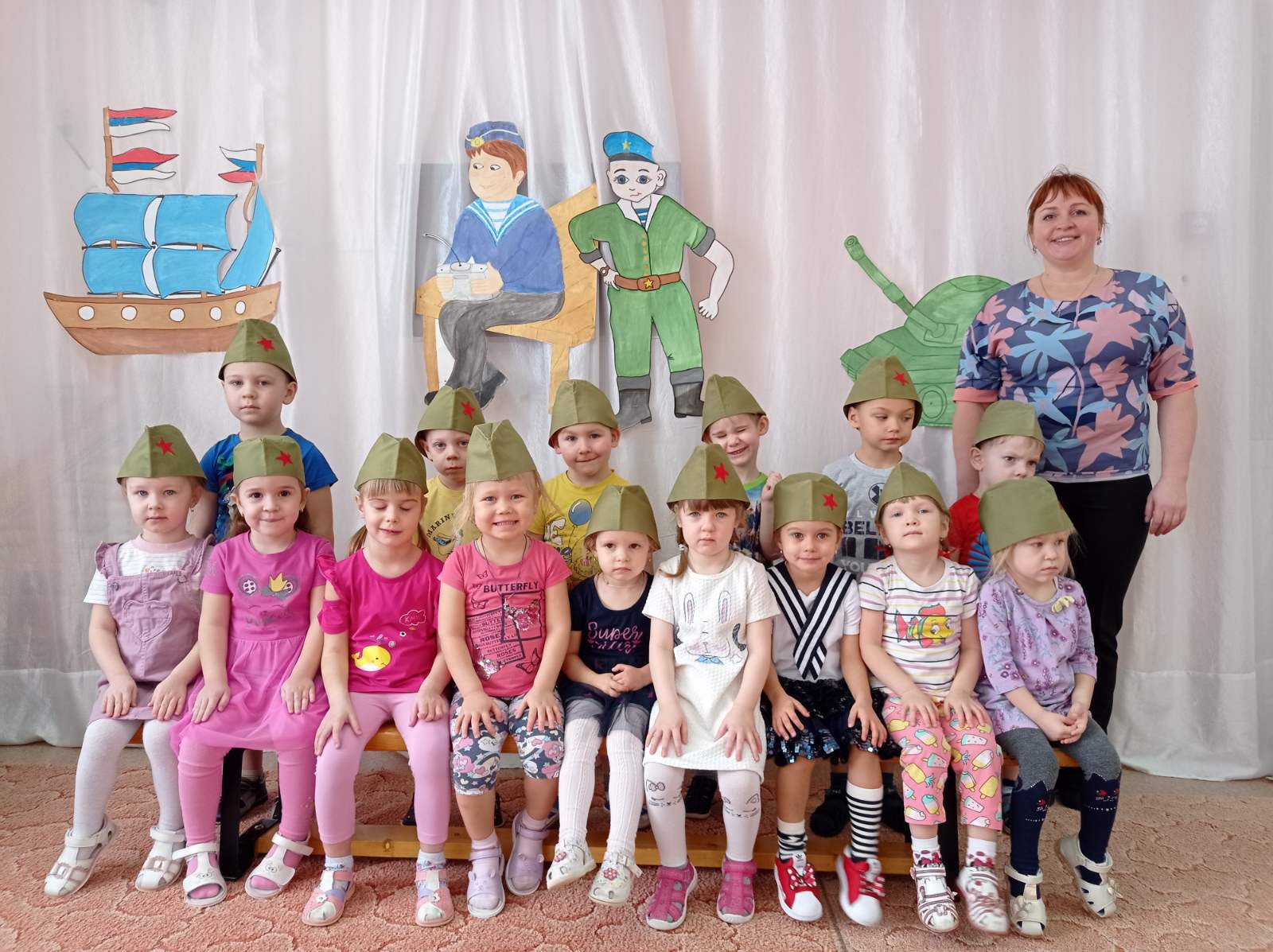 Воспитание любви к Родине начинается с малого – с любви к своей семье, к своему дому. Постепенно, расширяясь, эта любовь к родному переходит в любовь к своей стране, к ее истории, ее прошлому и настоящему.Праздник 23 февраля в детском саду – это хороший повод для воспитания у детей чувства патриотизма, сопричастности к традициям своей Родины. Это праздник мужчин – защитников отечества, а также мальчиков, которые вырастут и тоже станут защитниками.Во второй младшей группе «Рябинка» МА ДОУ АР детского сада «Сибирячок»,  корпус 2, прошел дебют  этого праздника.В течении этого времени проводились различные мероприятия: беседы, просмотр видео-презентаций, рассматривание иллюстраций по теме, чтение художественной литературы, отгадывание загадок о военной технике, знакомство с военными профессиями, рисование и лепка по данной тематике.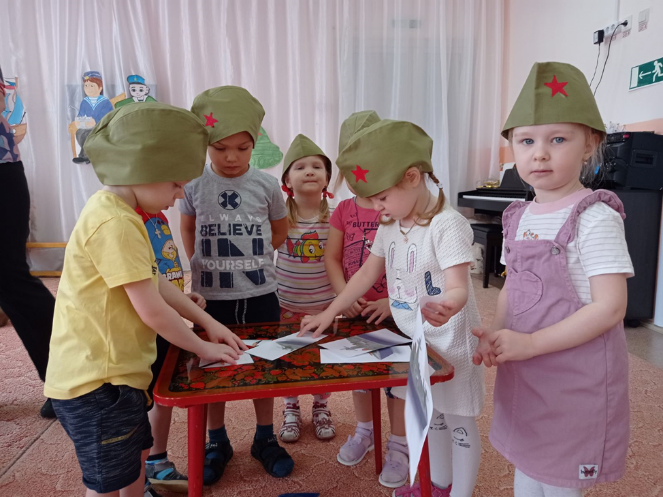 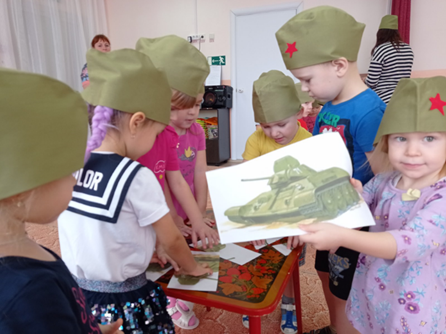 С большой радостью дети учувствовали в спортивных соревнованиях, пели песни, читали стихи.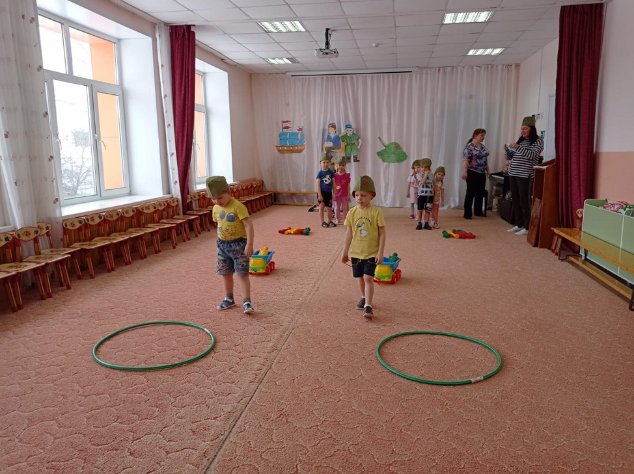 Спортивный задор и желание добиться победы для своей команды захватили детей. В зале царили веселье, шум и смех. По итогам соревнования победила дружба.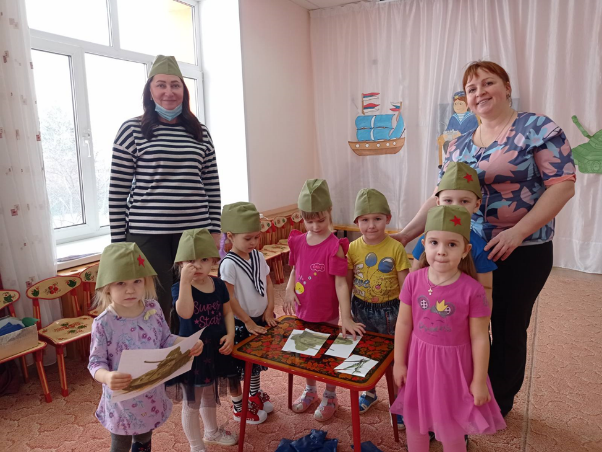 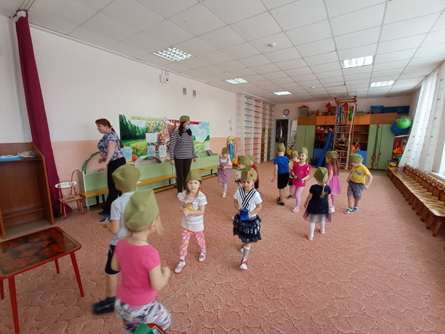 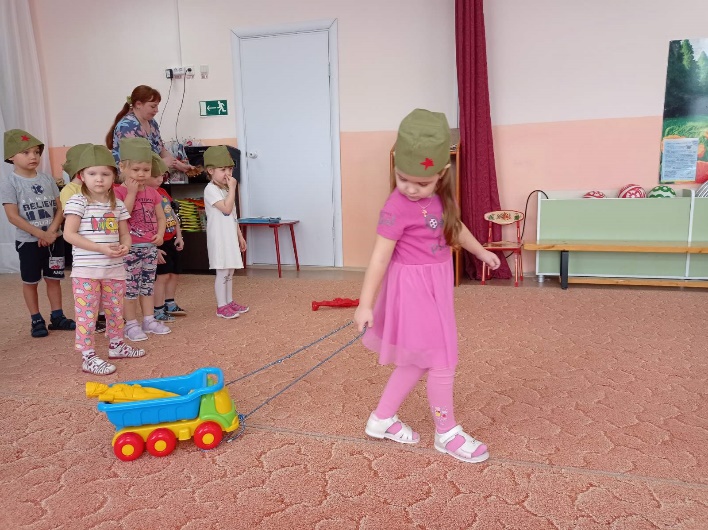 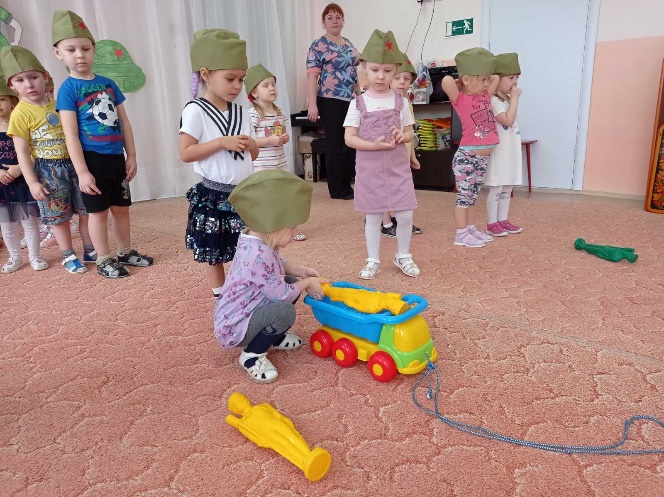 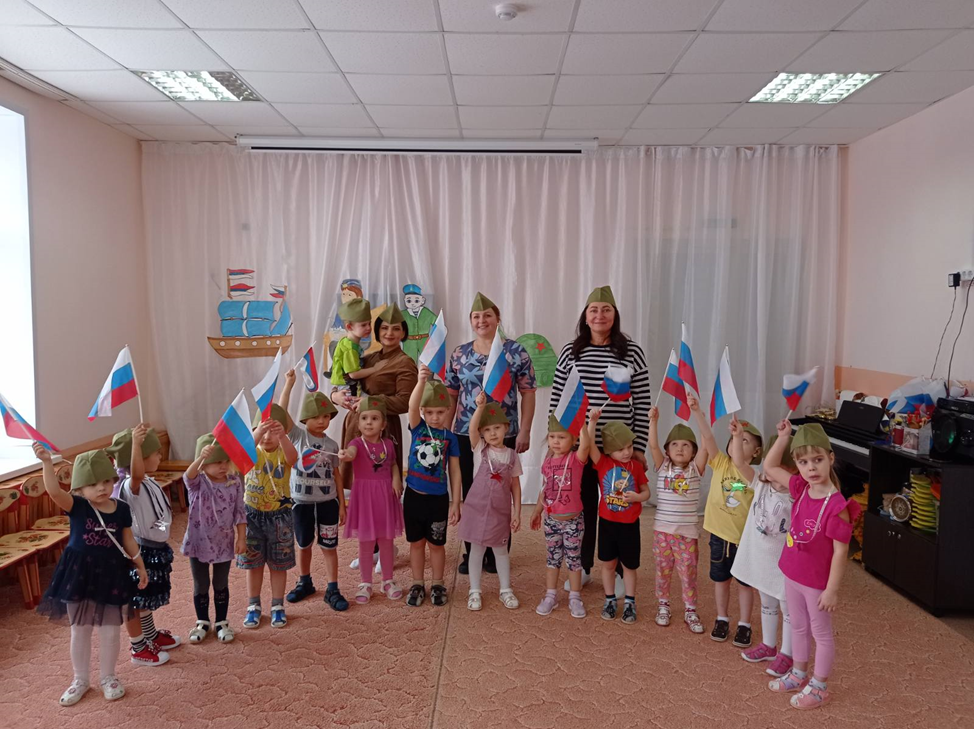 Автор: музыкальный руководитель Фенёк Дарья Владимировна